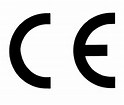 0001Issue No 0001									                          Issue Date May 2016Pat Munro (Alness) LtdCaplich QuarryAlnessRoss-shireIV17 0XO0002Pat Munro (Alness) LtdCaplich QuarryAlnessRoss-shireIV17 0XO0002Pat Munro (Alness) LtdCaplich QuarryAlnessRoss-shireIV17 0XO0002Pat Munro (Alness) LtdCaplich QuarryAlnessRoss-shireIV17 0XO0002EN 12620Aggregates for ConcreteFromDornoch Sand and Gravel0/4 Concrete sandEN 12620Aggregates for ConcreteFromDornoch Sand and Gravel0/4 Concrete sandEN 12620Aggregates for ConcreteFromDornoch Sand and Gravel0/4 Concrete sandEN 12620Aggregates for ConcreteFromDornoch Sand and Gravel0/4 Concrete sandParticle ShapeFINRParticle size0/4 GG 85/15Particle DensitySaturated Surface DryDeclared2.61 Mg/m3Oven DryDeclared2.59 Mg/m3ApparentDeclared2.67 Mg/m3CleanlinessFines ContentCategoryF4Shell contentCategorySC10Resistance to fragmentationCategoryLANRResistance to Polishing DeclaredPSVNRResistance to AbrasionCategoryAAVNRResistance to wearCategoryMDENRComposition /ContentComposition of recycled CategoryNRChloridesDeclared<0.001Acid Soluble SulfatesDeclared<0.1Total sulfurDeclared0.01Carbonate ContentCategoryNRInfluence on initial setting time of cement (recycled) CategoryANRVolume StabilityDry shrinkageDeclaredPass 0.036Water AbsorptionCategoryWA24 1Durability against freeze-thawDeclaredWA24 1 Emission of RadioactivityThresholdValueNRRelease of Heavy metalsThresholdValueNRRelease of Polyaromatic carbonsThreshholdValueNRDurability against ASRDeclaredNormal